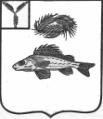 СОВЕТДЕКАБРИСТСКОГО МУНИЦИПАЛЬНОГО ОБРАЗОВАНИЯЕРШОВСКОГО МУНИЦИПАЛЬНОГО РАЙОНАСАРАТОВСКОЙ ОБЛАСТИРЕШЕНИЕот 27.11.2018 г.								№ 48-134О принятии прогнозного плана приватизации муниципальногоимущества Декабристского муниципальногообразования на 2019 годРуководствуясь в соответствии с Федеральными законами № 131-ФЗ "Об общих принципах организации местного самоуправления в Российской Федерации", № 178-ФЗ "О приватизации государственного и муниципального имущества", Уставом Декабристского муниципального образования Ершовского муниципального района Саратовской области, решением совета депутатов Декабристского муниципального образования от 01.08.2017 г. № 19-62 «Об утверждении положения о приватизации муниципального имущества Декабристского муниципального образования Ершовского муниципального района Саратовской области», совет Декабристского МОРЕШИЛ:1. Принять прогнозный план приватизации муниципального имущества Декабристского муниципального образования Ершовского муниципального района Саратовской области на 2018 год, согласно приложению № 1.2. Настоящее решение разместить на официальном сайте администрации Декабристского МО в сети Интернет.3. Контроль за исполнением настоящего решения возложить на комиссию по бюджетной, финансовой и налоговой политике Совета Декабристского муниципального образования Ершовского муниципального района Саратовской области.Глава Декабристскогомуниципального образования					Полещук М.А.Приложение № 1к решению СоветаДекабристского МОот 27.11.2018 г. № 48-134Прогнозный планприватизации муниципального имущества Декабристского муниципального образования Ершовского муниципального района Саратовской области на 2018 год1.1. Прогнозный план приватизации муниципального имущества Декабристского муниципального образования Ершовского муниципального района Саратовской области на 2018 год разработан в соответствии с Федеральными законами № 131-ФЗ "Об общих принципах организации местного самоуправления в Российской Федерации", № 178-ФЗ "О приватизации государственного и муниципального имущества" Уставом Декабристского муниципального образования, решением совета депутатов Декабристского муниципального образования от 01.08.2017 г. № 19-62 «Об утверждении положения о приватизации муниципального имущества Декабристского муниципального образования Ершовского муниципального района».1.2. Приватизация муниципального имущества в 2018 году будет направлена на решение следующих задач:- обеспечение поступлений в бюджет Декабристского муниципального образования финансовых средств от приватизации муниципального имущества;- уменьшение бюджетных расходов на содержание муниципального имущества Декабристского муниципального образования, которое не используется для решения вопросов местного значения муниципального образования.	1.3. Перечень муниципального имущества (объектов), подлежащего приватизации в 2018 году:Глава Декабристскогомуниципального образования					Полещук М.А.№п/пНаименование имуществаМестонахождение имуществаИндивидуализирующие характеристики имущества1Нежилое здание-баняСаратовская область, Ершовский район, п. Целинный, ул. Восточная, 46БКадастровый номер 63:217:003:000005070, Площадью 310,5 кв.м., 1973 года постройки,  балансовая стоимость 503 728,00 руб.2Автомобиль КАМАЗ 65115-017 самосвалСаратовская обл. Ершовский р-н, п. Целинныйбалансовой стоимостью 1890500,00 руб.3Автомобиль ВАЗ 21054Саратовская обл. Ершовский р-н, п. Целинныйбалансовой стоимостью 200 000,00 руб.4ЮМЗ-6 АКЛСаратовская обл. Ершовский р-н, п. Целинныйбалансовой стоимостью 40 000,00 руб.5Грейферная установкаСаратовская обл. Ершовский р-н, п. Целинныйбалансовой стоимостью 15 000,00 руб.